Дата 12.05.2020Група: ТУ-2Професія: Слюсар з ремонту колісних транспортних засобівМайстер в/н: Єлізов А.В.. Viber або Telegram 0995684019  е-mail: andrey03323@gmail.comУрок 23Назва теми програми: Т-2: Самостійне виконання робіт (під наглядом інструктора) слюсаря з ремонту колісних транспортних засобів 3-го розряду Тема уроку: «Кваліфікаційна пробна робота»Мета уроку:Навчальна: закріплення вмінь і навичок учнів при виконанні робіт 3-го розряду з професії слюсар з ремонту колісних транспортних засобівРозвиваюча: розвивати аналітичне мислення і здатність приймати швидкі виробничі рішення при виконанні робіт 3-го розряду з професії слюсар з ремонту колісних транспортних засобівВиховна: виховувати почуття відповідальності за виконання навчальних завдань, бережливе ставлення до інструменту та матеріалу, виробничу санітарію та гігієнуСтруктура уроку:Інструктаж з ОП та БЖД  Слюсар з ремонту колісних транспортних засобів повинен:бути уважним, не відволікатися сам і не відволікати інших;не допускати на робоче місце осіб, які не мають відношення до роботи; не проводити слюсарні роботи поза робочим місцем без дозволу майстра;перед початком слюсарних робіт треба повісити табличку «двигун не вмикати», «працюють люди» та повідомити що ви  розпочинаєте працюватистежити, щоб руки, взуття та одяг були завжди сухими-це зменшить ймовірність електротравми;для захисту очей  обов'язково користуватися окулярами або захисними шиткамистежити, щоб дроти електричних пристроїв були надійно ізольовані і захищені від механічних пошкоджень і високих температур;слідкувати щоб промаслені ганчірки були у спеціальному ящику;не працювати на несправному обладнанні; про помічені несправності на робочому місці і в обладнанні повідомити майстру і без його вказівки до роботи не приступати;обов'язково відключати обладнання при перервах в роботі;виконувати тільки ту роботу, яка доручена майстром і по якій дано інструктаж;зачистку з’єднань виконувати в окулярах, захисній масці від пилу або распіраторі.Організація робочого місця 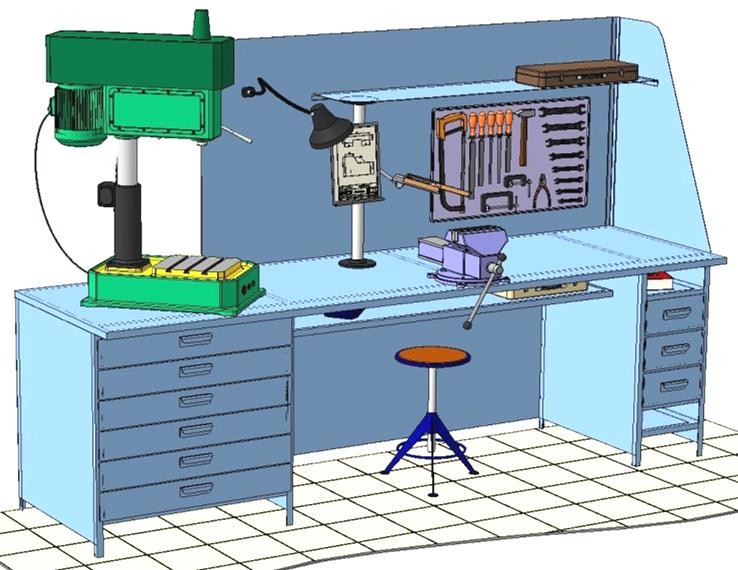 Основним робочим місцем автослюсаря поза постів і ліній технічного обслуговування і ремонту є пост, обладнаний слюсарним верстатом, на якому розбирають і збирають зняті з автомобіля вузли та прилади й виконують слюсарно-підганяльні і інші роботи.Кришку верстата оббивають тонкої листової (покрівельної) сталлю, що охороняє, його від пошкоджень і полегшує утримання в чистоті.Приступаючи до роботи, автослюсар повинен підготувати всі необхідні для її виконання інструмент і пристосування і правильно розташувати їх на верстаті На столі стоїть передбачити пристосування для:безпечної укладання власника в процесі перестановки вироби;швидкого доступу до витратних матеріалів;розташування інструментів (молотка, напилка, ліхтарика,  щітки по металу, ключів тощо);Опис технологічного процесуСпочатку підберіть необхідний інструмент.Розкладіть інструмент який по ліву руку а який по правуПеревірте надійність інструментів.Увімкніть допоміжне світло.Зафіксуйте автомобіль або агрегат чи вузол. В процесі роботи потрібно протирати інструмент від мастила чи відчищати від стружки. Виконання пробної кваліфікаційної роботи (завдання вказані в таблиці під кожним прізвищем). Вам необхідно розробити інструкційно-технологічну карту за запропонованими завданнями. Приклад інструкційно-технологічної карти додається.(Прізвище ім’я по батькові пише кожний учень своє)Інструкційно-технологічна картаНА ВИКОНАННЯ ІНСТРУКЦІЙНО-ТЕХНОЛОГІЧНОЇ КАРТИ ВАМ НАДАЄТЬСЯ 3(ТРИ) ДНІ РОБИТЕ ЗАВДАННЯ В ЕЛЕКТРОННОМУ ВИГЛЯДІ.ПІСЛЯ ВИКОНАННЯ ПРИСЛАТИ  ВViber або Telegram 0995684019е-mail: andrey03323@gmail.comМайстер в/н                                                                              А.В.Єлізов№ з/пПрізвище ім’я по батьковіЗавдання1Аршава Андрій ОлександровичВиконання роботи з розбирання коробки зміни передач2Бесчетніков Дмитро СергійовичВиконання роботи зі збирання коробки зміни передач3Вагнер Дмитро АндрійовичСлюсарна обробка блоку циліндрів4Васильєв Руслан ОлексійовичРозбирання та складання стартера автомобіля5Водоп҆҆҆ян Павло ПетровичРозбирання та складання генератора автомобіля КамАЗ 53206Волков Андрій ОлександровичРозбирання та складання коробки зміни передач ВАЗ 21097Воронько Микита ІгоровичВиконання кріпильних робіт переднього мосту при технічному обслуговування із заміною шарових на кінцівок8Гіль Михайло ВячеславовичВиконання роботи з діагностування  та розбирання переднього мосту9Горох Дмитро ГригорійовичВиконання роботи з діагностування та розбирання коробки зміни передач10Дудолад Юрій ВолодимировичРемонт та встановлення генератора  КамАЗ 551111Кононов Віталій ВікторовичВиконання кріпильних робіт зчеплення автомобіля із заміною вижимного диску12Коротецький Олександр КостянтиновичЗнімання та встановлення приладу опалення салону автомобіля13Кузьменко Микита ІгоровичЗнімання та встановлення двигуна ВАЗ 210914Лобода Микита СергійовичЗняття та встановлення приладів освітлення автомобіля15Мозговий Руслан ВікторовичВиконання робіт з слюсарної обробки блоку циліндрів16Музика Євген СергійовичРемонт та складання рульового механізму17Павленко Денис ОлеговичРозбирання та складання переривача-розподільника 18Хоменко Олексій РуслановичРозбирання заднього мосту ВАЗ 2110Заголовна частинаЗаголовна частинаПрофесія:7231Слюсар з ремонту колісних транспортних засобівТема програми: Освоєння операцій, які виконує слюсар з ремонту колісних транспортних засобів 3-го розрядуТема програми: Освоєння операцій, які виконує слюсар з ремонту колісних транспортних засобів 3-го розрядуКваліфікація3 розрядУчнівська норма часу на виконання:6 годинТема:Регулювання швидкості переміщення та подачі електродного дроту  ТЕМА В КОЖНОГО СВОЯОСНОВНА ЧАСТИНАОСНОВНА ЧАСТИНАОСНОВНА ЧАСТИНАОСНОВНА ЧАСТИНАОСНОВНА ЧАСТИНАЗміст завдання та послідовність його виконанняЗміст завдання та послідовність його виконанняОбладнання, інструменти, пристосуванняТехнічні умови і вказівки щодо виконання переходів, операційЕскізи, рисунки, схемиОперації та порядок їх виконанняІнструкційні вказівки і поясненняОбладнання, інструменти, пристосуванняТехнічні умови і вказівки щодо виконання переходів, операційЕскізи, рисунки, схемиОрганізація робочого місця.1.Принести все необхідне для роботи, приготувати інструмент, матеріали.2.Одягнути спецодяг Ключі гайкові, головки накидні, воротки, викрутки, трещітки, знімачі, тощоІнструмент розкласти по праву руку2. Підготовчий етап: зняття агрегату3. Розбирання агрегатівЗняття редуктора автомобіляРозбирання редуктора автомобіляКлюч 13мм, 19мм, 10мм, тріскачка, подовжувач, насадка накіднана 13мм, 22ммКлюч 10мм, 14мм, 17мм, керно, молоток, знімач, бородок.1. Зірвати болти кріплення коліс2. Підняти задню частину авто за допомогую домкрату та підставок3. відкрутити бовти кріплення коліс4. Зняти колеса5. Викрутити напрямні болти та за допомогою них зняти гальмівні барабани с коліс6. Відкрутити зливний отвір та злити мастило7. Відкрутити болти кріплення напіввісей та витягнути їх8. Від'єднайте задній кінець карданної передачі9. Відверніть вісім болтів кріплення редуктора до балки заднього моста і зніміть редуктор10. Обережно зніміть фланця редуктора і зніміть прокладку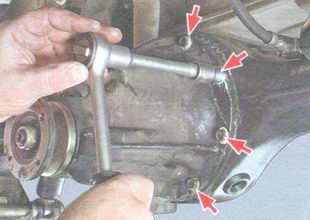 2. Підготовчий етап: зняття агрегату3. Розбирання агрегатівЗняття редуктора автомобіляРозбирання редуктора автомобіляКлюч 13мм, 19мм, 10мм, тріскачка, подовжувач, насадка накіднана 13мм, 22ммКлюч 10мм, 14мм, 17мм, керно, молоток, знімач, бородок.1. Встановивши редуктор на верстаті, ключем «на 10» відвертаємо два болти кріплення стопорних пластин гайок підшипників диференціала і знімаємо пластини2. Керном наносимо мітки на ліжку і відповідної кришці підшипника, щоб при складанні встановити кришки на свої місця3. Ключем «на 14» відвертаємо болти кріплення кришок підшипників4. Виймаємо з корпусу диференціала зовнішні кільця підшипників і регулювальні гайки5. Знімачем спресовувати внутрішні кільця конічних підшипників6. Ключем «на 17» відвертаємо вісім болтів кріплення веденої шестерні до корпусу диференціала і знімаємо її.7. Бородком вибиваємо вісь сателітів.8. Провертає шестерні піввісь і виймаємо шестерні-сателіти.9. Виймаємо шестерні піввісь з регулювальними шайбами, позначивши їх положення.10. Виймаємо з картера провідну шестерню і деформовану розпірну втулку11. Вибивачем з м'якого металу збиваємо внутрішнє кільце конічного підшипника з валу ведучої шестірні.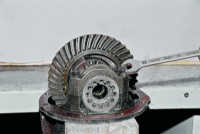 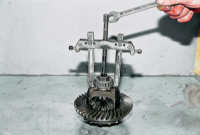 